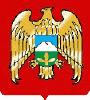  МЕСТНАЯ АДМИНИСТРАЦИЯ ЭЛЬБРУССКОГО МУНИЦИПАЛЬНОГО РАЙОНА КАБАРДИНО-БАЛКАРСКОЙ РЕСПУБЛИКИ                    КЪЭБЭРДЕЙ - БАЛЪКЪЭР РЕСПУБЛИКЭМ И ЭЛЬБРУС МУНИЦИПАЛЬНЭ КУЕЙМ И ЩIЫПIЭ АДМИНИСТРАЦЭМ И IЭТАЩХЬЭКЪАБАРТЫ-МАЛКЪАР РЕСПУБЛИКАНЫ ЭЛЬБРУС МУНИЦИПАЛЬНЫЙ РАЙОНУНУ ЖЕР-ЖЕРЛИ АДМИНИСТРАЦИЯСЫНЫ БАШЧЫСЫ « 06  »  февраля    2020 г.                    									                                  			 Об утверждении Плана  по устранению недостатков, выявленных в 2019 году в ходе независимой оценки качества условий оказания услугВ соответствии с Федеральным законом  от 29.12.2012 г. № 273- ФЗ
 «Об образовании в Российской Федерации», от 05.12.2017 г. 
и постановлением Правительства Российской Федерации от 17.04.2018 г. 
№  457 «Об утверждении формы обязательного публичного отчёта высшего должностного лица субъекта Российской Федерации (руководителя высшего исполнительного органа государственной власти субъекта Российской Федерации) о результатах независимой оценки качества условий оказания услуг организациями в сфере культуры, охраны здоровья, образования, социального обслуживания, представляемого в законодательный (представительный) орган государственной власти субъекта Российской Федерации, и формы плана по устранению недостатков, выявленных в ходе независимой оценки качества условий оказания услуг организациями в сфере культуры, охраны здоровья, образования, социального обслуживания и федеральными учреждениями медико-социальной экспертизы»Руководителям образовательных организаций:- ежеквартально в срок до 5 числа следующего за отчетным представлять информацию о ходе реализации мероприятий Плана по устранению недостатков, выявленных в 2019 году в ходе проведения независимой оценки качества оказания образовательных услуг;- своевременно размещать информацию о реализации Плана по устранению недостатков, выявленных в ходе проведения независимой оценки качества оказания образовательных услуг в 2019 году на официальном сайте образовательной организации в информационно-телекоммуникационной сети «Интернет» и сайте  bus.gov.ru;- осуществлять регулярный контроль обновления и публикации необходимой актуальной информации на официальном сайте образовательной организации  в информационно-телекоммуникационной сети «Интернет» и сайте  bus.gov.ru.2. Настоящее распоряжение опубликовать в районной газете «Эльбрусские новости» и разместить на официальном сайте местной администрации Эльбрусского муниципального района www.el.adm-kbr.ru.3.  Контроль за исполнением настоящего распоряжения возложить на  первого заместителя главы местной администрации Эльбрусского муниципального района  Улимбашева А.Х.Глава местной администрацииЭльбрусского муниципального района			           К.Х.-О. ЗалихановПЛАНпо устранению недостатков, выявленных в ходе независимой оценки качества условий оказания услугМОУ «СОШ» с. Терскол Эльбрусского муниципального  районана 2020  год.ПЛАНпо устранению недостатков, выявленных в ходе независимой оценки качества условий оказания услугМОУ «СОШ» с. Эльбрус Эльбрусского муниципального районана 2020  годПланпо устранению недостатков, выявленных в ходе независимой оценки качества условий оказания услугМОУ «СОШ имени А.М.Ахматова» с.п. Былым Эльбрусского муниципального районана 2020 год.ПЛАНпо устранению недостатков, выявленных в ходе независимой оценки качества условий оказания услугМОУ «СОШ № 4 им.Т.М. Энеева» с.п. Кенделен Эльбрусского муниципального районана 2020  год.ПЛАНпо устранению недостатков, выявленных в ходе независимой оценки качества условий оказания услугМОУ  «Гимназия №5»  г.Тырныауза Эльбрусского муниципального районана 2020  годПЛАНпо устранению недостатков, выявленных в ходе независимой оценки качества условий оказания услугМОУ «СОШ № 3» г.Тырныауза Эльбрусского муниципального районана 2020  годПЛАНпо устранению недостатков, выявленных в ходе независимой оценки качества условий оказания услугМОУ «СОШ» п. Нейтрино  Эльбрусского муниципального районана 2020 год.ПЛАНпо устранению недостатков, выявленных в ходе независимой оценки качества условий оказания услугМОУ «СОШ» с. Верхний Баксан  Эльбрусского муниципального района на 2020  годРАСПОРЯЖЕНИЕУНАФЭБУЙРУГЪУ     № 12     № 12     № 12Недостатки, выявленные в ходе независимой оценки качества условий оказания услуг организациейНаименование мероприятия по устранению недостатков, выявленных в ходе независимой оценки качества условий оказания услуг организациейПлановый срок реализации мероприятияОтветственный исполнитель (с указанием фамилии, имени, отчества и должности)Сведения о ходе реализации мероприятияСведения о ходе реализации мероприятияНедостатки, выявленные в ходе независимой оценки качества условий оказания услуг организациейНаименование мероприятия по устранению недостатков, выявленных в ходе независимой оценки качества условий оказания услуг организациейПлановый срок реализации мероприятияОтветственный исполнитель (с указанием фамилии, имени, отчества и должности)реализованные меры по устранению выявленных недостатковфактический срок реализацииI. Открытость и доступность информации об организации I. Открытость и доступность информации об организации I. Открытость и доступность информации об организации I. Открытость и доступность информации об организации I. Открытость и доступность информации об организации I. Открытость и доступность информации об организации Отсутствие взаимодействия участников образовательного процесса с помощью электронных сервисов, предоставляемых на официальном сайте организации в сети интернет, в том числе возможности внесения предложений.1.Создание системы взаимодействия с потребителями образовательных услуг.2.Организация приема обращений участников образовательных отношений через электронные ресурсы на официальном сайте школы.3.Своевременное информирование участников образовательных отношений о ходе рассмотрения обращений граждан, поступивших в ОО от получателей образовательных услуг.По мере обращенияЗалиханова Л.Т. директор школы.Байдаева Г.А.зам. директора по УВР,Шумляева Н.В., зам. директора по ВРОтсутствие взаимодействия участников образовательного процесса с помощью электронных сервисов, предоставляемых на официальном сайте организации в сети интернет, в том числе возможности внесения предложений.1.Обеспечить повышение качества, актуализации информации  на официальном сайте ОО2.  Создать раздел «Гостевая книга» и активизировать работу с общественностью.РегулярноАдминистрация ООII. Комфортность условий предоставления услугII. Комфортность условий предоставления услугII. Комфортность условий предоставления услугII. Комфортность условий предоставления услугII. Комфортность условий предоставления услугII. Комфортность условий предоставления услугЗамечаний нет1.Проводить регулярный мониторинг удовлетворенности обучающихся качеством питания.2.Реализация программы «Мой выбор - Здоровье».3.Обеспечить прохождение обучающимися ОО ежегодной диспансеризации, вакцинации, медицинских осмотров.4. Включение в штат единицы психолога1 раз в четвертьПостоянно1 раз в год01.09.2020 гЗалиханова Л.Т. директор школы,зам. директора по УВР Байдаева Г.А.,медсестраТаппасханова М. Залиханова Л.Т. директор школЗамечаний нетСоставление индивидуальных маршрутов для обучающихся, испытывающих трудности в обучении и нуждающихся в организации дополнительных занятий.2-е полугодиеЗам.директора по УВР Байдаева Г.А.III. Доступность услуг для инвалидовIII. Доступность услуг для инвалидовIII. Доступность услуг для инвалидовIII. Доступность услуг для инвалидовIII. Доступность услуг для инвалидовIII. Доступность услуг для инвалидовОтсутствие условий характеризующих доступность условий для  маломобильных граждан и лиц с ОВЗ 1.Обеспечить доступность услуг для маломобильных граждан и лиц с ОВЗ.2.Обеспечить наличие в помещении ОО и на территории:- сменных кресел-колясок.3.Обеспечить наличие в организации условий доступности, позволяющих лицам с ОВЗ и инвалидам получать услуги наравне с другими получателями услуг:- дублирование для лиц с ОВЗ и инвалидам  по слуху и зрению звуковой и зрительной информации;- дублирование надписей, знаков и иной текстовой и графической информации знаками, выполняемыми рельефно-точечным шрифтом Брайля. 01.09.2020 г.Залиханова Л.Т. директор школыIV. Доброжелательность, вежливость работников организации IV. Доброжелательность, вежливость работников организации IV. Доброжелательность, вежливость работников организации IV. Доброжелательность, вежливость работников организации IV. Доброжелательность, вежливость работников организации IV. Доброжелательность, вежливость работников организации Замечаний нет1.Реализация требований профессионального стандарта педагогического работника.В течение годаЗалиханова Л.Т. директор школы,Байдаева Г.Азам. директора по УВР.Замечаний нет2.Сохранение показателя (100%) доли педагогических работников, прошедших курсы повышения квалификации.В течение годаБайдаева Г.А.зам. директора по УВР Замечаний нет3.Повышение показателей качества обучения   педагогических работников, имеющих первую и высшую категории.В течение годаV. Удовлетворенность условиями оказания услугV. Удовлетворенность условиями оказания услугV. Удовлетворенность условиями оказания услугV. Удовлетворенность условиями оказания услугV. Удовлетворенность условиями оказания услугV. Удовлетворенность условиями оказания услугЗамечаний нет1.Мониторинг удовлетворенности условиями оказания услуг участников образовательного процессаВ течение годаАдминистрация ООЗамечаний нет2.Обеспечить регулярное обновление страницы НОК на сайте ОО.В соответствии с планомЗалиханова Л.Т. директор школыЗамечаний нет3.Проведение мероприятий, направленных на повышение качества образования.В соответствии с планомЗалиханова Л.Т. директор школыЗамечаний нет4.Укрепление материально-технической базы ООРегулярноЗалиханова Л.Т. директор школыЗамечаний нет5.Обеспечить включение в тематику родительских собраний информацию о проведении независимой оценки качества образования  и ее результаты.2-е полугодиеЗалиханова Л.Т. директор школыБайдаева Г.А.зам. директора по УВР,Шумляева Н.В., зам. директора по ВРЗамечаний нет6.Провести анализ социальной успешности учащихся, окончивших школу в разные временные периоды: 5, 10, 15 лет.2-е полугодиеЗалиханова Л.Т. директор школыБайдаева Г.А.зам. директора по УВР,Шумляева Н.В., зам. директора по ВРНедостатки, выявленные в ходе независимой оценки качества условий оказания услуг организациейНедостатки, выявленные в ходе независимой оценки качества условий оказания услуг организациейНаименование мероприятия по устранению недостатков, выявленных в ходе независимой оценки качества условий оказания услуг организациейПлановый срок реализации мероприятияОтветственный исполнитель (с указанием фамилии, имени, отчества и должности)Сведения о ходе реализации мероприятияСведения о ходе реализации мероприятияСведения о ходе реализации мероприятияСведения о ходе реализации мероприятияНедостатки, выявленные в ходе независимой оценки качества условий оказания услуг организациейНедостатки, выявленные в ходе независимой оценки качества условий оказания услуг организациейНаименование мероприятия по устранению недостатков, выявленных в ходе независимой оценки качества условий оказания услуг организациейПлановый срок реализации мероприятияОтветственный исполнитель (с указанием фамилии, имени, отчества и должности)реализованные меры по устранению выявленных недостатковреализованные меры по устранению выявленных недостатковреализованные меры по устранению выявленных недостатковфактический срок реализацииI. Открытость и доступность информации об организации I. Открытость и доступность информации об организации I. Открытость и доступность информации об организации I. Открытость и доступность информации об организации I. Открытость и доступность информации об организации I. Открытость и доступность информации об организации I. Открытость и доступность информации об организации I. Открытость и доступность информации об организации I. Открытость и доступность информации об организации Отсутствие наличия на сайте  организации информации о дистанционных способах обратной связи и их взаимодействие с получателями услуг и их функционирование.Отсутствие наличия на сайте  организации информации о дистанционных способах обратной связи и их взаимодействие с получателями услуг и их функционирование.Организовать взаимодействие с получателями образовательных услуг по телефону, по электронной почте, с помощью электронных серверов, предоставляемых на официальном сайте школы. Дать возможность внесения предложений, направленных на улучшение работы школы До конца декабря 2020 г.Халкечева З.Е. секретарьII. Комфортность условий предоставления услугII. Комфортность условий предоставления услугII. Комфортность условий предоставления услугII. Комфортность условий предоставления услугII. Комфортность условий предоставления услугII. Комфортность условий предоставления услугII. Комфортность условий предоставления услугII. Комфортность условий предоставления услугII. Комфортность условий предоставления услугОтсутствие комфортных условий предоставления услуг в том числе время ожидания предоставления услугОтсутствие комфортных условий предоставления услуг в том числе время ожидания предоставления услугСоздать комфортную зону отдыха (ожидания) оборудованной соответствующей мебелью,Обеспечить четкой навигационной схемой  внутри помещения ОО До 1.09.2020 г.Залиханова А.А. – директор школыОтсутствие комфортных условий предоставления услуг в том числе время ожидания предоставления услугОтсутствие комфортных условий предоставления услуг в том числе время ожидания предоставления услугПровести анкетирование родителей, обучающихся по улучшению комфортной среды школы для дальнейших действийМай 2020 г.Курданова А.К.- зам. директора по ВРIII. Доступность услуг для инвалидовIII. Доступность услуг для инвалидовIII. Доступность услуг для инвалидовIII. Доступность услуг для инвалидовIII. Доступность услуг для инвалидовIII. Доступность услуг для инвалидовIII. Доступность услуг для инвалидовIII. Доступность услуг для инвалидовIII. Доступность услуг для инвалидовОтсутствие условий характеризующих доступность условий для  маломобильных граждан и лиц с ОВЗОбеспечить обновление материально-технической базы и информационного обеспечения школы. Обеспечить улучшение условий для охраны и укрепления здоровья детей с ОВЗ, улучшения условий их пребывания в школе (сменные кресла-коляски, помещения со специально оборудованными санитарно-гигиеническими условиями) Обеспечить обновление материально-технической базы и информационного обеспечения школы. Обеспечить улучшение условий для охраны и укрепления здоровья детей с ОВЗ, улучшения условий их пребывания в школе (сменные кресла-коляски, помещения со специально оборудованными санитарно-гигиеническими условиями) В течение года Залиханова А.А.  директор школыЗалиханова А.А.  директор школыОтсутствие условий характеризующих доступность условий для  маломобильных граждан и лиц с ОВЗДублирование по слуху и зрению звуковой и зрительной информацииДублирование по слуху и зрению звуковой и зрительной информацииВ течение года Залиханова А.А.  директор школыЗалиханова А.А.  директор школыОтсутствие условий характеризующих доступность условий для  маломобильных граждан и лиц с ОВЗДублирование знаков, надписей и иной текстовой и графической информации знаками, выполненными рельефно-точечным шрифтом БрайляДублирование знаков, надписей и иной текстовой и графической информации знаками, выполненными рельефно-точечным шрифтом БрайляВ течение года Залиханова А.А.  директор школыЗалиханова А.А.  директор школыОтсутствие условий характеризующих доступность условий для  маломобильных граждан и лиц с ОВЗУслуги сурдопереводчика и тифлопереводчикаУслуги сурдопереводчика и тифлопереводчикаВ течение года Залиханова А.А.  директор школыЗалиханова А.А.  директор школыIV. Доброжелательность, вежливость работников организации IV. Доброжелательность, вежливость работников организации IV. Доброжелательность, вежливость работников организации IV. Доброжелательность, вежливость работников организации IV. Доброжелательность, вежливость работников организации IV. Доброжелательность, вежливость работников организации IV. Доброжелательность, вежливость работников организации IV. Доброжелательность, вежливость работников организации IV. Доброжелательность, вежливость работников организации Замечаний нетЗамечаний нетПроведение педагогических советов «Развитие культуры педагога», «Педагогические технологии, мотивации учителей»Январь, мартПредседатель профкома Абдуллаева М.И.Замечаний нетЗамечаний нетПовышение квалификации учителей в области учета и оценки индивидуальных особенностей и достижений обучающихся.В течение годаДубиняк Я.О..- зам директора по УВРV. Удовлетворенность условиями оказания услугV. Удовлетворенность условиями оказания услугV. Удовлетворенность условиями оказания услугV. Удовлетворенность условиями оказания услугV. Удовлетворенность условиями оказания услугV. Удовлетворенность условиями оказания услугV. Удовлетворенность условиями оказания услугV. Удовлетворенность условиями оказания услугV. Удовлетворенность условиями оказания услугЗамечаний нет Замечаний нет Мероприятия направленные на повышение уровня подготовки обучающихся постоянноАдминистрация школы Замечаний нет Замечаний нет Работа с одаренными детьми: проведение олимпиад, интеллектуальных марафонов, конкурсов.постоянноЗалиханова А.А.- директор школы, классные руководители.Замечаний нет Замечаний нет Организация подготовки к государственной (итоговой) аттестации учащихся 9,11 классовв течение года по плануДубиняк Я.О. зам по УВР., учителя предметникиЗамечаний нет Замечаний нет Организация родительских собраний по вопросам ФГОС, государственной (итоговой) аттестации учащихся 9,11 классов. в течение года по плану Курданова А.К..- зам директора по ВР., классные руководителиЗамечаний нет Замечаний нет Организация сотрудничества с родителями по вопросам качества образования (Управляющий совет, родительский комитет, индивидуальная работа с родителями)в течение годаКлассные руководители, администрация школы.Недостатки, выявленные в ходе независимой оценки качества условий оказания услуг организациейНаименование мероприятия по устранению недостатков, выявленных в ходе независимой оценки качества условий оказания услуг организациейПлановый срок реализации мероприятияОтветственный исполнитель (с указанием фамилии, имени, отчества и должности)Сведения о ходе реализации мероприятияСведения о ходе реализации мероприятияНедостатки, выявленные в ходе независимой оценки качества условий оказания услуг организациейНаименование мероприятия по устранению недостатков, выявленных в ходе независимой оценки качества условий оказания услуг организациейПлановый срок реализации мероприятияОтветственный исполнитель (с указанием фамилии, имени, отчества и должности)реализованные меры по устранению выявленных недостатковфактический срок реализацииОткрытость и доступность информации об организацииОткрытость и доступность информации об организацииОткрытость и доступность информации об организацииОткрытость и доступность информации об организацииОткрытость и доступность информации об организацииОткрытость и доступность информации об организацииЗамечаний нет1.Организация приема обращений участников образовательных отношений через электронные ресурсы на официальном сайте школы.2.Своевременное информирование участников образовательных отношений о ходе рассмотрения обращений граждан, поступивших в ОО от получателей образовательных услуг.3.Систематически обновлять информацию на информационных стендахСистематически1 раз в месяцАдминистрация ОО:Толбоев С.И.;Баразбиева Э.А.;Узденова А.А.;Атакуева З.О.;Алиев М. С.-Х.;Афашокова З.М.Комфортность условий предоставления услугКомфортность условий предоставления услугКомфортность условий предоставления услугКомфортность условий предоставления услугКомфортность условий предоставления услугКомфортность условий предоставления услугЗамечаний нет Продолжить  реализацию Плана развития материально- технического обеспечения учреждения.До 01.09.2020г.Толбоев С.И. – директор ОУ;Шаваева Ф.М. – завхоз школы;Кулиева А.Х. – завхоз Д.О.Замечаний нетПродолжить работу по проведению  анкетирования для родителей и обучающихся по вопросу улучшения комфортности ОО.СистематическиЗаместители директора по ВР – Узденова А.А.;Атакуева З.О.Доступность услуг для инвалидовДоступность услуг для инвалидовДоступность услуг для инвалидовДоступность услуг для инвалидовДоступность услуг для инвалидовДоступность услуг для инвалидовЗамечаний нетОбновить надписи, знаки  выполнить рельефно - точечным шрифтом БрайляДо 01.07.2020г.Толбоев С.И. – директор ОО;Шаваева Ф.М. – завхоз школы;Кулиева А.Х. – завхоз Д.О.Замечаний нетПриобрести новое кресло-коляскуДо 01.07.2020г.Толбоев С.И. – директор ОО;Шаваева Ф.М. – завхоз школы;Кулиева А.Х. – завхоз Д.О.Доброжелательность, вежливость работников организацииДоброжелательность, вежливость работников организацииДоброжелательность, вежливость работников организацииДоброжелательность, вежливость работников организацииДоброжелательность, вежливость работников организацииДоброжелательность, вежливость работников организацииЗамечаний нетПродолжить работу по самообразованию работников ООСистематическиМО  ОО Картлыкова Л.А., Баразбиева А.И., Атакуева М.О.Замечаний нетПовышение квалификации учителей в области учета и оценки индивидуальных особенностей и достижений обучающихся.СистематическиМО  ОО Картлыкова Л.А., Баразбиева А.И., Атакуева М.О.Удовлетворенность условиями оказания услугУдовлетворенность условиями оказания услугУдовлетворенность условиями оказания услугУдовлетворенность условиями оказания услугУдовлетворенность условиями оказания услугУдовлетворенность условиями оказания услугЗамечаний нетУсилить совместную работу с родителями (законными представителями) обучающихся по оказанию образовательных услугСистематическиЗаместители директора по ВР – Узденова А.А.;Атакуева З.О.Недостатки, выявленные в ходе независимой оценки качества условий оказания услуг организациейНаименование мероприятия по устранению недостатков, выявленных в ходе независимой оценки качества условий оказания услуг организациейНаименование мероприятия по устранению недостатков, выявленных в ходе независимой оценки качества условий оказания услуг организациейПлановый срок реализации мероприятияОтветственный исполнитель (с указанием фамилии, имени, отчества и должности)Сведения о ходе реализации мероприятияСведения о ходе реализации мероприятияНедостатки, выявленные в ходе независимой оценки качества условий оказания услуг организациейНаименование мероприятия по устранению недостатков, выявленных в ходе независимой оценки качества условий оказания услуг организациейНаименование мероприятия по устранению недостатков, выявленных в ходе независимой оценки качества условий оказания услуг организациейПлановый срок реализации мероприятияОтветственный исполнитель (с указанием фамилии, имени, отчества и должности)реализованные меры по устранению выявленных недостатковфактический срок реализацииI. Открытость и доступность информации об организации I. Открытость и доступность информации об организации I. Открытость и доступность информации об организации I. Открытость и доступность информации об организации I. Открытость и доступность информации об организации I. Открытость и доступность информации об организации I. Открытость и доступность информации об организации Замечаний нетУлучшить работу по информированию населения    об  оказываемых  услугах (сайт, средства массовой информации, интернет и т.д.). Модернизация официального сайта школы в целях удобства пользования.Улучшить работу по информированию населения    об  оказываемых  услугах (сайт, средства массовой информации, интернет и т.д.). Модернизация официального сайта школы в целях удобства пользования.январь – декабрь  2020гУлакова М.М,заместитель директора по УВРII. Комфортность условий предоставления услугII. Комфортность условий предоставления услугII. Комфортность условий предоставления услугII. Комфортность условий предоставления услугII. Комфортность условий предоставления услугII. Комфортность условий предоставления услугII. Комфортность условий предоставления услугЗамечаний нетЗамечаний нетПродолжить работу  по эстетическому оформлению помещений.Создать зоны отдыха (ожидания) для потребителей услуг.январь – декабрь  2020гАтмурзаев М.М., директорIII. Доступность услуг для инвалидовIII. Доступность услуг для инвалидовIII. Доступность услуг для инвалидовIII. Доступность услуг для инвалидовIII. Доступность услуг для инвалидовIII. Доступность услуг для инвалидовIII. Доступность услуг для инвалидовЗамечаний нетЗамечаний нетПродолжить работу по улучшению доступности услуг для всех групп населения.январь – декабрь  2020гАтмурзаев М.М., директор IV. Доброжелательность, вежливость работников организации IV. Доброжелательность, вежливость работников организации IV. Доброжелательность, вежливость работников организации IV. Доброжелательность, вежливость работников организации IV. Доброжелательность, вежливость работников организации IV. Доброжелательность, вежливость работников организации IV. Доброжелательность, вежливость работников организации Замечаний нетЗамечаний нетПродолжать работу (проведение мероприятий) по обеспечению и созданию условий для психологической  безопасности и комфортности в ОО на установление взаимоотношений педагогических работников с обучающимися.январь – декабрь  2020гУлакова М.М,заместитель директора по УВРЗамечаний нетЗамечаний нетВыполнять кодекс педагогической этикиянварь – декабрь  2020гУлакова М.М,заместитель директора по УВРV. Удовлетворенность условиями оказания услугV. Удовлетворенность условиями оказания услугV. Удовлетворенность условиями оказания услугV. Удовлетворенность условиями оказания услугV. Удовлетворенность условиями оказания услугV. Удовлетворенность условиями оказания услугV. Удовлетворенность условиями оказания услугЗамечаний нетЗамечаний нетРасширение форм сотрудничества с родителями обучающихся.Повышение удовлетворенности родителей результатами деятельности школы.Январь – декабрь  2020гУлакова М.М,заместитель директора по УВРНедостатки, выявленные в ходе независимой оценки качества условий оказания услуг организациейНаименование мероприятия по устранению недостатков, выявленных в ходе независимой оценки качества условий оказания услуг организациейНаименование мероприятия по устранению недостатков, выявленных в ходе независимой оценки качества условий оказания услуг организациейПлановый срок реализации мероприятияОтветственный исполнитель (с указанием фамилии, имени, отчества и должности)Сведения о ходе реализации мероприятияСведения о ходе реализации мероприятияНедостатки, выявленные в ходе независимой оценки качества условий оказания услуг организациейНаименование мероприятия по устранению недостатков, выявленных в ходе независимой оценки качества условий оказания услуг организациейНаименование мероприятия по устранению недостатков, выявленных в ходе независимой оценки качества условий оказания услуг организациейПлановый срок реализации мероприятияОтветственный исполнитель (с указанием фамилии, имени, отчества и должности)реализованные меры по устранению выявленных недостатковфактический срок реализацииI. Открытость и доступность информации об организации I. Открытость и доступность информации об организации I. Открытость и доступность информации об организации I. Открытость и доступность информации об организации I. Открытость и доступность информации об организации I. Открытость и доступность информации об организации I. Открытость и доступность информации об организации Информация на информационных стендах не структурированаОбновление и структуризация сведений о материально-техническом и информационном обеспечении образовательной организации на информационных стендах.Обновление и структуризация сведений о материально-техническом и информационном обеспечении образовательной организации на информационных стендах.До 29.02.2020 г.Моллаева Ф.Ч., директор ООII. Комфортность условий предоставления услугII. Комфортность условий предоставления услугII. Комфортность условий предоставления услугII. Комфортность условий предоставления услугII. Комфортность условий предоставления услугII. Комфортность условий предоставления услугII. Комфортность условий предоставления услугОтсутствие комфортной зоны отдыха (ожидания)В целях повышения комфортности в ОО провести косметический ремонт в учебных помещениях.Провести замену окон в переходах. В целях повышения комфортности в ОО провести косметический ремонт в учебных помещениях.Провести замену окон в переходах. До 30.08.2020 г.Моллаева Ф.Ч., директор,Отарова Х.Н., завхозОтсутствие комфортной зоны отдыха (ожидания)Для обеспечения в организации комфортной зоны отдыхапредусмотреть установку в холлах  мебели для отдыха.Для обеспечения в организации комфортной зоны отдыхапредусмотреть установку в холлах  мебели для отдыха.До 30.08.2020 г.Моллаева Ф.Ч., директор, Отарова Х.Н., завхозОтсутствие комфортной зоны отдыха (ожидания)Продолжить работу по проведению  анкетирования по вопросу улучшения комфортности ОО.Продолжить работу по проведению  анкетирования по вопросу улучшения комфортности ОО.До 30.08.2020 г.Моллаева Ф.Ч., директор, Отарова Х.Н., завхозIII. Доступность услуг для инвалидовIII. Доступность услуг для инвалидовIII. Доступность услуг для инвалидовIII. Доступность услуг для инвалидовIII. Доступность услуг для инвалидовIII. Доступность услуг для инвалидовIII. Доступность услуг для инвалидовЗамечаний нетЗамечаний нетПродолжить работу по улучшению доступности услуг для всех групп населенияВ течение годаАдминистрация ОО.IV. Доброжелательность, вежливость работников организации IV. Доброжелательность, вежливость работников организации IV. Доброжелательность, вежливость работников организации IV. Доброжелательность, вежливость работников организации IV. Доброжелательность, вежливость работников организации IV. Доброжелательность, вежливость работников организации IV. Доброжелательность, вежливость работников организации Замечаний нет.Замечаний нет.Мероприятия по обеспечению и созданию условий для психологической безопасности и комфортности в МОУ «Гимназия №5», на установление взаимоотношений педагогических работников с учащимися:  - проведение консультации по теме: «Правила этикета и психология общения».- соблюдение «Кодекса этики и служебного поведения работников».- семинары-практикумы, круглые столы, педагогические акции. -организация диалога педагогов и родителей по вопросам воспитания и обучения учащихся.в течение 2020  годаАдминистрация ОО:Моллаева Ф.Ч., директор Долгов Р.М., педагог-психологАшибокова О.Р., заместитель директора по НМРАнтонова-Рише Н.А., заместитель директора по УВРШамурзаева А.М., заместитель директора по УВРЭтезова А.Ш. - заместитель директора по ВР V. Удовлетворенность условиями оказания услугV. Удовлетворенность условиями оказания услугV. Удовлетворенность условиями оказания услугV. Удовлетворенность условиями оказания услугV. Удовлетворенность условиями оказания услугV. Удовлетворенность условиями оказания услугV. Удовлетворенность условиями оказания услугЗамечаний нет Замечаний нет Расширение форм сотрудничества с родителями обучающихся.Повышение удовлетворенности родителей результатами деятельности школы.январь – декабрь  2020 г.Администрация ООНедостатки, выявленные в ходе независимой оценки качества условий оказания услуг организациейНаименование мероприятия по устранению недостатков, выявленных в ходе независимой оценки качества условий оказания услуг организациейПлановый срок реализации мероприятияОтветственный исполнитель (с указанием фамилии, имени, отчества и должности)Сведения о ходе реализации мероприятияСведения о ходе реализации мероприятияНедостатки, выявленные в ходе независимой оценки качества условий оказания услуг организациейНаименование мероприятия по устранению недостатков, выявленных в ходе независимой оценки качества условий оказания услуг организациейПлановый срок реализации мероприятияОтветственный исполнитель (с указанием фамилии, имени, отчества и должности)реализованные меры по устранению выявленных недостатковфактический срок реализацииI. Открытость и доступность информации об организации I. Открытость и доступность информации об организации I. Открытость и доступность информации об организации I. Открытость и доступность информации об организации I. Открытость и доступность информации об организации I. Открытость и доступность информации об организации Замечаний нетСвоевременное обновление информации на сайте и информационных стендах школыВ течение годаМустафина М.В., заместитель директора по УВРII. Комфортность условий предоставления услугII. Комфортность условий предоставления услугII. Комфортность условий предоставления услугII. Комфортность условий предоставления услугII. Комфортность условий предоставления услугII. Комфортность условий предоставления услугЗамечаний нетПродолжить работу по проведению  анкетирования для родителей и обучающихся по вопросу улучшения комфортности ООВ течение годаХутуева Л.Ш. директор ОО,Малкарова А.С. завхоз школыЗамечаний нетВ целях повышения комфортности в ОО провести ремонт  двух спортивных залов, столовой и коридоров.  В течение годаХутуева Л.Ш. директор ОО,Малкарова А.С. завхоз школыЗамечаний нетДля обеспечения в организации комфортной зоны отдыха (ожидания) предусмотреть установку в холле  мебели для отдыхаВ течение годаХутуева Л.Ш. директор ОО,Малкарова А.С. завхоз школыIII. Доступность услуг для инвалидовIII. Доступность услуг для инвалидовIII. Доступность услуг для инвалидовIII. Доступность услуг для инвалидовIII. Доступность услуг для инвалидовIII. Доступность услуг для инвалидовРекомендовано выделение стоянок для автотранспортных средств инвалидовВыделить стоянку для автотранспортных средств инвалидов на территории школы с установкой специальных знаков.До 31.05.2020Хутуева Л.Ш., директорМалкарова А.С. завхоз школыОтсутствие поручнейПриобретение и установка поручнейДо 1.09.2020 гХутуева Л.Ш., директорМалкарова А.С. завхоз школыРекомендовано выделение сменных кресел-колясокПриобрести сменные кресла-коляскиДо 1.09.2020 гХутуева Л.Ш., директорМалкарова А.С. завхоз школыРекомендовано выделить специально оборудованные санитарно-гигиенические помещенияВыделить и оборудовать помещенияДо 1.09.2020 г.Хутуева Л.Ш., директор;Малкарова А.С.завхоз школыРекомендовано дублирование надписей, и знаков знаками, выполненными рельефно-точечным шрифтом БрайляПриобретение оборудования и носителей информацииДо 1.09.2020 г.Хутуева Л.Ш., директорМалкарова А.С. завхоз школыОтсутствие возможности предоставления инвалидам по слуху (слуху и зрению) услуг сурдопереводчика (тифлопереводчика)Заключение договора со специалистами в области сурдоперевода и тифлопереводаПо мере необходимостиХутуева Л.Ш., директорIV. Доброжелательность, вежливость работников организации IV. Доброжелательность, вежливость работников организации IV. Доброжелательность, вежливость работников организации IV. Доброжелательность, вежливость работников организации IV. Доброжелательность, вежливость работников организации IV. Доброжелательность, вежливость работников организации Замечаний нетПроводить работу по обеспечению и созданию условий для психологической безопасности и комфортности в школе, на установление взаимоотношений педагогических работников с учащимися и их родителямиВ течение годаАдминистрация школы, социально-психологическая служба школыV. Удовлетворенность условиями оказания услугV. Удовлетворенность условиями оказания услугV. Удовлетворенность условиями оказания услугV. Удовлетворенность условиями оказания услугV. Удовлетворенность условиями оказания услугV. Удовлетворенность условиями оказания услугЗамечаний нетОбеспечить включение в тематику родительских собраний информации о ходе проведения независимой оценки и ее результатовВ течение годаАдминистрация школыНедостатки, выявленные в ходе независимой оценки качества условий оказания услуг организациейНаименование мероприятия по устранению недостатков, выявленных в ходе независимой оценки качества условий оказания услуг организациейПлановый срок реализации мероприятияОтветственный исполнитель (с указанием фамилии, имени, отчества и должности)Сведения о ходе реализации мероприятияСведения о ходе реализации мероприятияНедостатки, выявленные в ходе независимой оценки качества условий оказания услуг организациейНаименование мероприятия по устранению недостатков, выявленных в ходе независимой оценки качества условий оказания услуг организациейПлановый срок реализации мероприятияОтветственный исполнитель (с указанием фамилии, имени, отчества и должности)реализованные меры по устранению выявленных недостатковфактический срок реализацииI. Открытость и доступность информации об организации I. Открытость и доступность информации об организации I. Открытость и доступность информации об организации I. Открытость и доступность информации об организации I. Открытость и доступность информации об организации I. Открытость и доступность информации об организации Замечаний нетСвоевременное обновление информации на сайте и информационных стендах школыЕжемесячноДиректор школы Картлыкова Ф.З., Кочкаров М.М. администратор сайтаЗамечаний нетРазместить на сайте организации раздел «Часто задаваемые вопросы»До 01.04. 2020 г.Заместители директора Гулиева Ф.Х.,Балаева В.Р,II. Комфортность условий предоставления услугII. Комфортность условий предоставления услугII. Комфортность условий предоставления услугII. Комфортность условий предоставления услугII. Комфортность условий предоставления услугII. Комфортность условий предоставления услугЗамечаний нетДля обеспечения в организации комфортной зоны отдыха (ожидания) предусмотреть установку в холле  мебели для отдыха.Продолжить работу  по эстетическому оформлению помещений.До 01.09.2020 гКартлыкова Ф.З.директор школы,Джаппуева М.М., зам. директора по АХЧ.III. Доступность услуг для инвалидовIII. Доступность услуг для инвалидовIII. Доступность услуг для инвалидовIII. Доступность услуг для инвалидовIII. Доступность услуг для инвалидовIII. Доступность услуг для инвалидовОтсутствие в организации условий доступности, позволяющих инвалидам получать услуги наравне с другими получателями услугПриобрести   сменную  кресло - коляскуДо 01.09.2020 г Картлыкова  Ф.З. директор школыОтсутствие в организации условий доступности, позволяющих инвалидам получать услуги наравне с другими получателями услугДублирование для инвалидов по слуху и зрению звуковой и зрительной информацииВ течение годаКартлыкова Ф.З.директор школы,Джаппуева М.М., зам. директора по АХЧ.Отсутствие в организации условий доступности, позволяющих инвалидам получать услуги наравне с другими получателями услугДублирование надписей, знаков и иной  текстовой и графической информации знаками, выполненными рельефно-точечным шрифтом БрайляДо 01.09.2020 г.Джаппуева М.М., зам. директора по АХЧ..IV. Доброжелательность, вежливость работников организацииIV. Доброжелательность, вежливость работников организацииIV. Доброжелательность, вежливость работников организацииIV. Доброжелательность, вежливость работников организацииIV. Доброжелательность, вежливость работников организацииIV. Доброжелательность, вежливость работников организацииЗамечаний нетПровести мероприятия по обеспечению и созданию условий для психологической безопасности и комфортности в школе, на установление взаимоотношенийпедагогических работников с учащимися, и их родителямидо 01.05.2020 г.Директор школы Картлыкова Ф.З., заместители директора Гулиева Ф.Х.,Балаева В.Р.V. Удовлетворенность условиями оказания услугV. Удовлетворенность условиями оказания услугV. Удовлетворенность условиями оказания услугV. Удовлетворенность условиями оказания услугV. Удовлетворенность условиями оказания услугV. Удовлетворенность условиями оказания услугЗамечаний нет1. Обеспечить регулярное обновление страницы сайта «Независимая оценка».2. Проведение мероприятий, направленных на повышение качества образования.В течение годаКартлыкова Ф.З., директор,Кочкаров М.М. администратор сайта, заместители директора.Недостатки, выявленные в ходе независимой оценки качества условий оказания услуг организациейНедостатки, выявленные в ходе независимой оценки качества условий оказания услуг организациейНаименование мероприятия по устранению недостатков, выявленных в ходе независимой оценки качества условий оказания услуг организациейПлановый срок реализации мероприятияПлановый срок реализации мероприятияОтветственный исполнитель (с указанием фамилии, имени, отчества и должности)Сведения о ходе реализации мероприятияСведения о ходе реализации мероприятияСведения о ходе реализации мероприятияНедостатки, выявленные в ходе независимой оценки качества условий оказания услуг организациейНедостатки, выявленные в ходе независимой оценки качества условий оказания услуг организациейНаименование мероприятия по устранению недостатков, выявленных в ходе независимой оценки качества условий оказания услуг организациейПлановый срок реализации мероприятияПлановый срок реализации мероприятияОтветственный исполнитель (с указанием фамилии, имени, отчества и должности)реализованные меры по устранению выявленных недостатковфактический срок реализациифактический срок реализацииОткрытость и доступность информации об организации Открытость и доступность информации об организации Открытость и доступность информации об организации Открытость и доступность информации об организации Открытость и доступность информации об организации Открытость и доступность информации об организации Открытость и доступность информации об организации Открытость и доступность информации об организации Открытость и доступность информации об организации Замечаний нетОбеспечивать повышение качества информации,     актуализация информации на официальном сайте ОООбеспечивать повышение качества информации,     актуализация информации на официальном сайте ООВ течение годаДиректор МОУ «СОШ» Гежаева Ш.Ж.,специалист по инф. технологиям Гулиева Н.Х-О.Директор МОУ «СОШ» Гежаева Ш.Ж.,специалист по инф. технологиям Гулиева Н.Х-О.Замечаний нетРазработать регламент работы с предложениями, обращениями. Актуализация информации на официальном сайте организации. Проведение опросов, он-лайн голосований. Создание и ведение раздела «часто задаваемые вопросы»Разработать регламент работы с предложениями, обращениями. Актуализация информации на официальном сайте организации. Проведение опросов, он-лайн голосований. Создание и ведение раздела «часто задаваемые вопросы»В течение годаДиректор МОУ «СОШ» Гежаева Ш.Ж.Специалист по инф.технологиям Гулиева Н.Х-О.Директор МОУ «СОШ» Гежаева Ш.Ж.Специалист по инф.технологиям Гулиева Н.Х-О.II. Комфортность условий предоставления услуг     II. Комфортность условий предоставления услуг     II. Комфортность условий предоставления услуг     II. Комфортность условий предоставления услуг     II. Комфортность условий предоставления услуг     II. Комфортность условий предоставления услуг     II. Комфортность условий предоставления услуг     II. Комфортность условий предоставления услуг     II. Комфортность условий предоставления услуг     Замечаний нетПодготовка информации о материально техническом обеспечении с учетом расчетных сроков эксплуатации. Составить реестр оборудования необходимого для замены и приобретения. Приобретение необходимого оборудования для образовательной организации.Подготовка информации о материально техническом обеспечении с учетом расчетных сроков эксплуатации. Составить реестр оборудования необходимого для замены и приобретения. Приобретение необходимого оборудования для образовательной организации.До 01.03.2020 г.Директор школы  ГежаеваШ.Ж.Заместитель директора по УВР Халина О.М.Специалист по инф.технологиям Гулиева Н.Х-О.Завхоз Гызыева З.Х.Директор школы  ГежаеваШ.Ж.Заместитель директора по УВР Халина О.М.Специалист по инф.технологиям Гулиева Н.Х-О.Завхоз Гызыева З.Х.Замечаний нетВыявление потребности у обучающихся, родителей обучающихся. Расширение спектра услуг дополнительных, внеурочных занятий. Актуализация информации на сайте организации. Создание комплектов методических материалов, тестов, анкет для необходимой диагностики.Выявление потребности у обучающихся, родителей обучающихся. Расширение спектра услуг дополнительных, внеурочных занятий. Актуализация информации на сайте организации. Создание комплектов методических материалов, тестов, анкет для необходимой диагностики.В течение года Директор школы  ГежаеваШ.Ж.Заместитель директора по УВР Халина О.М.Соцпедагог Гежаева Д.Р.Директор школы  ГежаеваШ.Ж.Заместитель директора по УВР Халина О.М.Соцпедагог Гежаева Д.Р.III. Доступность услуг для инвалидовIII. Доступность услуг для инвалидовIII. Доступность услуг для инвалидовIII. Доступность услуг для инвалидовIII. Доступность услуг для инвалидовIII. Доступность услуг для инвалидовIII. Доступность услуг для инвалидовIII. Доступность услуг для инвалидовIII. Доступность услуг для инвалидовОтсутствие  доступности услуг для маломобильных  граждан и лиц с ОВЗОтсутствие  доступности услуг для маломобильных  граждан и лиц с ОВЗПродолжать реализовывать доступность услуг   для малообеспеченных граждан и лиц с ОВЗ  через  информирование о ходе рассмотрения обращений, используя электронную почту, телефон и электронные ресурсы на официальном сайте, своевременно актуализировать информацию на информационных стендах, обеспечить психологическое консультирование учащихся, детей с ОВЗ, детей – инвалидов, а также родителей на постоянной основе по мере их появления.Предоставление услуг ассистента (помощника), оказывающего обучающимся необходимую техническую помощьВ  течение годаВ  течение годаДиректор Гежаева Ш.Ж.Специалист по инф.технологиям Гулиева Н.Х-О. Отсутствие  в ОО сменных кресел-колясок Отсутствие  в ОО сменных кресел-колясокПровести мероприятия с целью упорядочивания материально- технической базы школы и повышения уровня бытовой комфортности пребывания в школе учащихся, в частности приобретение сменного кресела-коляски До 01.09.2020 г. До 01.09.2020 г.Директор Гежаева Ш.Ж.Завед.хозяйством Гызыева З.Х.Отсутствие дублирования  для инвалидов по слуху и зрению звуковой и зрительной информацииОтсутствие дублирования  для инвалидов по слуху и зрению звуковой и зрительной информацииДублирование надписей, знаков и иной текстовой информации знаками, выполненными рельефно-точечным шрифтом БрайляДо 01.09.2020 г.До 01.09.2020 г.Директор Гежаева Ш.Ж.Специалист по инф.технологиям Гулиева Н.Х-О.Отсутствие дублирования  для инвалидов по слуху и зрению звуковой и зрительной информацииОтсутствие дублирования  для инвалидов по слуху и зрению звуковой и зрительной информацииПроведение обучения сотрудника (сурдопереводчика) для предоставления услуги инвалидам по слуху и зрению по вопросам, связанным с обеспечением их доступности и с оказанием им необходимой помощи .До 01.09.2020 г.До 01.09.2020 г.Директор Гежаева Ш.Ж.IV. Доброжелательность, вежливость работниковIV. Доброжелательность, вежливость работниковIV. Доброжелательность, вежливость работниковIV. Доброжелательность, вежливость работниковIV. Доброжелательность, вежливость работниковIV. Доброжелательность, вежливость работниковIV. Доброжелательность, вежливость работниковIV. Доброжелательность, вежливость работниковIV. Доброжелательность, вежливость работниковЗамечаний нет.Замечаний нет.Мониторинг неформальных каналов (фламп, группы в социальных сетях и т.д.). Мониторинг официальных жалоб, благодарностей. Анонимные опросы, внутренний рейтинг/конкурс сотрудников  В течение годаВ течение годаДиректор школы  ГежаеваШ.Ж.Заместитель директора по УВР Халина О.М. и все сотрудники ООЗамечаний нет.Замечаний нет.Кадровая работа, политика по привлечению молодых педагогов. Информирование сотрудников о курсах повышения квалификации, семинарах, конференциях, конкурсах.В течение года В течение года Директор школы  ГежаеваШ.Ж.Заместитель директора по УВР Халина О.М.V. Удовлетворенность условиями оказания услугV. Удовлетворенность условиями оказания услугV. Удовлетворенность условиями оказания услугV. Удовлетворенность условиями оказания услугV. Удовлетворенность условиями оказания услугV. Удовлетворенность условиями оказания услугV. Удовлетворенность условиями оказания услугV. Удовлетворенность условиями оказания услугV. Удовлетворенность условиями оказания услугЗамечаний нет.Замечаний нет.Анализ результатов электронного анкетирования проводимого на сайте ОО. Проведение мероприятий, направленных на повышение качества образования.В течение годаВ течение годаДиректор школы  ГежаеваШ.Ж.Заместитель директора по УВР Халина О.М.Замечаний нет.Замечаний нет. Анализ социальной успешности обучающихся окончивших  ОО.До 1.05.2020 г.До 1.05.2020 г.Директор школы  ГежаеваШ.Ж.Заместитель директора по УВР Халина О.М.